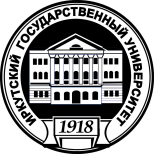 МИНИСТЕРСТВО ОБРАЗОВАНИЯ И НАУКИ РОССИЙСКОЙ ФЕДЕРАЦИИфедеральное государственное бюджетное образовательное учреждение высшего образования «ИРКУТСКИЙ ГОСУДАРСТВЕННЫЙ  УНИВЕРСИТЕТ»ФГБОУ ВО  «ИГУ»ПЕДАГОГИЧЕСКИЙ ИНСТИТУТКафедра иностранных языков и лингводидактикиДополнительная профессиональная программа переподготовкиФедеральное государственное бюджетное образовательное учреждение высшего образования«Иркутский государственный университет»(ФГБОУ ВО «ИГУ»)«Утверждаю»_____________________И.о. ректора ФГБОУ ВО «ИГУ» академик РАН И.В. Бычков«____»________________20___г.Учебно-тематический план программы: «Преподаватель английского языка»Цель: формирование у слушателей компетенций преподавателя английского языка, обеспечивающих эффективное проектирование, разработку и проведение занятий с использованием современных образовательных технологий согласно требованиям новых федеральных государственных образовательных стандартов.В результате освоения программы слушатель должен приобрести следующие компетенции:ПК 1. Готовность осуществлять профессиональную деятельность в области обучения английскому языку в соответствии с требованиями федеральных государственных образовательных стандартов  начального общего, основного общего, среднего общего образования, среднего профессионального и высшего профессионального образования;ПК 2. Владение английским языком на уровне, позволяющем осуществлять основные виды речевой деятельности;ПК 3. Способность использовать языковые средства для достижения коммуникативных целей с соблюдением грамматических норм;ПК 4. Готовность организовывать, осуществлять контроль и оценку учебных достижений, текущих и итоговых результатов освоения основной образовательной программы обучающимися;ПК 6. Владение основными речевыми формулами и клише для решения коммуникативных задач на уроке английского языка.Слушатель должен знать:историю, теорию, закономерности и принципы построения и функционирования образовательных систем, роль и место образования в жизни личности и общества;основные закономерности возрастного развития, стадии и кризисы развития, социализация личности, индикаторы  индивидуальных особенностей траекторий жизни, их возможные девиации, а также основы их психодиагностики;  требования основных нормативных документов в области образования;основы проектирования и реализации образовательного процесса в области иностранного языка в образовательных организациях  начального общего, основного общего, среднего общего образования, среднего профессионального и высшего профессионального образования.основные фонетические, лексические и грамматические явления английского языка, позволяющие использовать его как средство коммуникации.Слушатель должен уметь: разрабатывать и реализовывать программу учебной дисциплины «Английский язык» в рамках основной образовательной программы образовательной организации;планировать, проводить учебные занятия по иностранному языку и осуществлять их анализ;организовывать, осуществлять контроль и оценку учебных достижений, текущих и итоговых результатов освоения основной образовательной программы обучающимися;организовывать различные виды внеурочной и внеаудиторной деятельности по иностранному языку;применять языковой материал в устных и письменных видах речевой деятельности на английском языке.Слушатель должен владеть: современными формами и методами обучения иностранному языку;навыками использования специальных подходов к обучению иностранному языку в целях включения в образовательный процесс всех обучающихся, в том числе с особыми потребностями в образовании;ИКТ-компетентностью.Категория слушателей: программа предназначена лиц, имеющих непедагогическое профессиональное образование (высшее или среднее профессиональное)Срок обучения: 10 месяцев (600 часов)Форма обучения: очно-заочная с использованием дистанционных технологий (с частичным отрывом от работы)Режим занятий:  3 сессии - в общем объеме 600 ч. (в том числе 320 часов аудиторных, 280 часов – внеаудиторных). Одна сессия предполагает: очное обучение – 2 недели (в день 6-8 часов), внеаудиторное обучение в межсессионный период – 100 часов.Разработчики программы переподготовки:Казанцева Елена Михайловна, кандидат педагогических наук, доцент, доцент кафедры иностранных языков и лингводидактикиЗвада Оксана Викторовна, кандидат филологических  наук, доцент, доцент кафедры иностранных языков и лингводидактикиПопова Марина Сергеевна, кандидат филологических  наук, доцент кафедры иностранных языков и лингводидактикиI) Наименование программы Преподаватель английского языкаII) Данная ДПОП рассчитана на слушателей, занимающихся следующим видом экономической деятельностиОбразованиеII) Категория слушателей Программа предназначена лиц, имеющих непедагогическое профессиональное образование (высшее или среднее профессиональное)IV) Цель программыЦелью настоящей программы является формирование у слушателей компетенций преподавателя английского языка, обеспечивающих эффективное проектирование, разработку и проведение занятий с использованием современных образовательных технологий согласно требованиям новых федеральных государственных образовательных стандартов.V) Объем в часах600 часовVI) Форма обученияОчно-заочная с использованием дистанционных технологийVII) Реализация за счетпо договорам и с физическими и с юридическими лицамиVIII) Ф.И.О. организатор КПККазанцева Елена Михайловна, кандидат педагогических наук, доцентIX) Ф.И.О. ПреподавателиКазанцева Елена Михайловна, кандидат педагогических наук, доцентЗвада Оксана Викторовна, кандидат филологических  наук, доцентПопова Марина Сергеевна, кандидат филологических  наук, доцентX) Учебный план (в формате MS WORD)ПРИЛАГАЕТСЯ НИЖЕXI) Направление (выберите из списка) 22. Образование и педагогические науки№ Наименование  дисциплин Всего часовв том числев том числев том числеФорма  контроля№ Наименование  дисциплин Всего часовЛекцииПрактические занятия, лаборат. работыСамостоятельная работаФорма  контроляБазовая часть (нормативно-правовой раздел)Базовая часть (нормативно-правовой раздел)Базовая часть (нормативно-правовой раздел)Базовая часть (нормативно-правовой раздел)Базовая часть (нормативно-правовой раздел)Базовая часть (нормативно-правовой раздел)Базовая часть (нормативно-правовой раздел)1.Нормативно-методическое обеспечение лингвистического образования162410зачетБазовая часть (психолого-педагогический раздел)Базовая часть (психолого-педагогический раздел)Базовая часть (психолого-педагогический раздел)Базовая часть (психолого-педагогический раздел)Базовая часть (психолого-педагогический раздел)Базовая часть (психолого-педагогический раздел)Базовая часть (психолого-педагогический раздел)2.Педагогика4081220экзамен3.Педагогическая психология4081220экзамен4.Методика обучения иностранному языку в разных типах образовательных организаций80203030экзаменПрофильная часть (раздел «Предметная деятельность»)Профильная часть (раздел «Предметная деятельность»)Профильная часть (раздел «Предметная деятельность»)Профильная часть (раздел «Предметная деятельность»)Профильная часть (раздел «Предметная деятельность»)Профильная часть (раздел «Предметная деятельность»)Профильная часть (раздел «Предметная деятельность»)5.Инновационные педагогические технологии50102020зачет6.Основы проектирования образовательного процесса по иностранному языку3661416зачет7.Практическая грамматика40-3010зачет8.Практикум по культуре речевого общения58-4018экзамен9.Лингвострановедение4281618зачет10.Практический курс английского языка100-5050экзамен11.Дискурс учителя английского языка (Classroom Language)3081210зачет12.Педагогическая практика2020зачетИтоговая аттестацияИтоговая аттестация481038ИТОГО:ИТОГО:60070250280